van A naar B: de reiziger lesfiche Nederlands, drama & muziek|175’Nederlands |poëzie|75’in ’t kortnodigverlooporiëntatiebrainstorm met de leerlingen over dia 1:Waar denken ze aan bij ‘de reiziger’?Waar denken ze aan bij ‘poëzie’?Je kan de woorden op bord schrijven maar je kan ook bv. Stormboard https://stormboard.com/ gebruiken online.verwervingWat is een gedicht?Bekijk het infofilmpje.OpwarmingMaak allerlei soorten associaties om de creativiteit op gang te brengen. Je kan meerdere voorbeelden gebruiken dan enkel de gegeven woorden. 			   Doe dit aan een stevig tempo, bv. elke leerling aan bod laten komen en geen tijd om na te denken geven.Hoe maak je een gedicht?Overloop de 6 stappen die je moet doorlopen om een gedicht te schrijven.VerwerkingEen klasgedicht makenDoe dit als het ware als 1 klassikaal voorbeeld. Stuur gericht bij.Begin zelf met 1 woord of zin te typen/schrijven.Laat elke leerling 1 woord of zin aanvullen.De leerlingen gaan zelf aan de slagBenadruk de aandachtspunten.Je kan ze alleen laten werken of er een hoekenwerk van maken, waarbij je in elke hoek bepaald materiaal legt of een bepaalde techniek of vorm vraagt. slotevaluatie: poëziemuseumlaat de leerlingen hun favoriete gedicht uitkiezende leerlingen leggen/hangen hun gedicht ergens in de klas waar ze willen en houd een gedichtententoonstellingelke leerling krijgt een evaluatiebriefje en gaat rond in de klas (je kan de timer van 15 minuten met een rustig muziekje opzetten) ga mee rond door de klas en vergeet zelf niet te evaluerenoverloop eventueel enkele reacties van de leerlingendrama & muziek |100’in ’t kort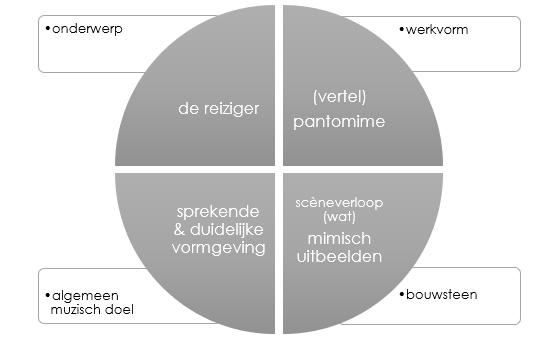 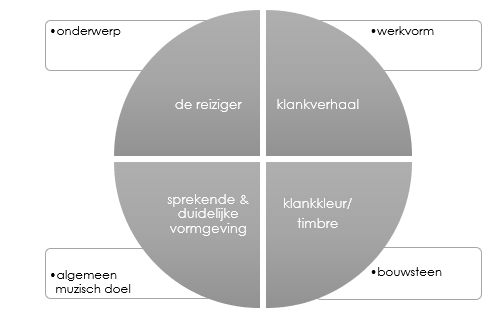 nodigverlooporiëntatieintro onderwerp ‘de reiziger’:Leerkracht beeldt enkele situaties uit (zonder te praten) en laat enkele typische geluiden horen.Leerlingen raden welke situatie het is (wie, wat, waar, (wanneer)). Zo komen ze tot het thema van deze les drama en muziek: de reiziger.een strandganger komt aan op het strand, kijkt met zijn hand boven zijn ogen om een plekje te zoeken, schud zijn handdoek uit en gaat erop liggenmuziek: geluid van joelende kinderen in het zwembadmuziek: geluid van vogels die fluiten (rustig wandelen in de natuur)een reiziger komt aan met zijn bagage in de hotelkamer en laadt alles uiteen zwemmer komt aan op strand, neemt een aanloop en rent de zee in…ook zonder te praten kan je iets uitbeelden, mimiek en duidelijke gebaren zijn belangrijkdeze les gaan de leerlingen experimenteren met (vertel)pantomime en daarbij een klankverhaal maken, bijpassende geluiden zoeken om het gedicht te ondersteunenverwervingopwarming:De leerkracht heeft een boze zonnebril in zijn/haar handen. De boze zonnebril wil bepaalde dingen niet meer zien. De leerlingen proberen daarvoor te zorgen terwijl ze verspreid staan in het lokaal.De boze zonnebril wil geen vingers/haren/hoofden/voeten/… meer zien.De boze zonnebril wil alleen zwemmers/vogelspotters/mensen die een broodje eten/… zien.De boze zonnebril wil alleen het geluid van een vrolijke stapper/een lekker ijsje/iemand die wakker wordt en opstaat/… horen.Iedereen staat in een kring, de leerkracht geeft een geluid door, de leerlingen nemen dit geluid over allemaal tegelijk. Daarna geven ze het geluid om beurt door. Daarna verzinnen de leerlingen zelf een geluidje. (geluid maken met lichaam en/of stem)verkennen (drama)PantomimeWat is het? Leg uit en laat een voorbeeld zien.VertelpantomimeWat is het? Leg uit en laat een voorbeeld zien.verkennen (muziek) KlankverhaalWat is het? Leg uit.Let op: timbreWat is timbre of klankkleur?verwerkinginoefenen (drama):PantomimeOefening: per 4Let op mimiek, niet spreken of geluiden maken en bewegingen voldoende groot maken. Wissel elke keer van rol.Leerkracht deelt scenario’s uit. (zie pantoscenario’s)VertelpantomimeOefening: per 2 (of 4…)Leerling 1 voert uit, leerling 2 leest gedicht voor. Geef de leerlingen het verhaal van Roodkapje en de boze wolfLaat ze elk enkele regels vertellen en wissel omLet op grote, duidelijke bewegingen die passen bij de inhoudinoefenen (muziek):KlankverhaalOefening: klassikaalIedereen staat in een kring, in het midden liggen allerlei materialen. Leerkracht start met een voorwerp te nemen, geluid te maken en terwijl op een andere plek te gaan staan. Hij/zij geeft dit voorwerp aan 1 van de buren en deze probeert de klank een beetje te vervormen alvorens hij/zij een nieuw voorwerp neemt en hetzelfde doet. Wanneer dit lukt, kan iedereen kriskras in het lokaal gaan staan en kunnen meerdere geluiden tegelijk doorgegeven worden.Oefening: per 2Leerling 1 voert uit, leerling 2 leest gedicht voor. Geef de leerlingen het verhaal van Roodkapje en de boze wolfLaat ze elk enkele regels vertellen en wissel omLet op bijpassende geluiden, gemaakt met het lichaam, mond (geen “echte” woorden) of eventuele voorwerpen die ter beschikking zijn. Let op: timbreLet op de sfeer die je wil oproepen (warm – doffe, zachte tonen, koud – harde tonen…)Verwerken: creëren (drama + muziek)Eindopdracht Opdracht: minstens per 4Maak per 4 een stukje in het thema van ‘de reiziger’ van ongeveer 4 à 5 minutenGebruik vertelpantomime vanuit je eigen gedichten (1 lezer, 2 geluidenmakers, 1 beweger)De gedichten worden erin verwerkt: kies uit welke gedichten of welke stukken eruit je gebruikt. Je mag er nog dingen bij verzinnen, stukken herhalen, stukken mixen en aan elkaar plakken…Maak een klankverhaal bij de gedichten. (bijpassende geluiden die de juiste sfeer oproepen, met materiaal of met het lichaam) (1 lezer, 2 geluidenmakers, 1 beweger)Gebruik pantomime om je verhaal te brengen en de stukken met gedichten aan elkaar te koppelen. (bewegingen en emoties) 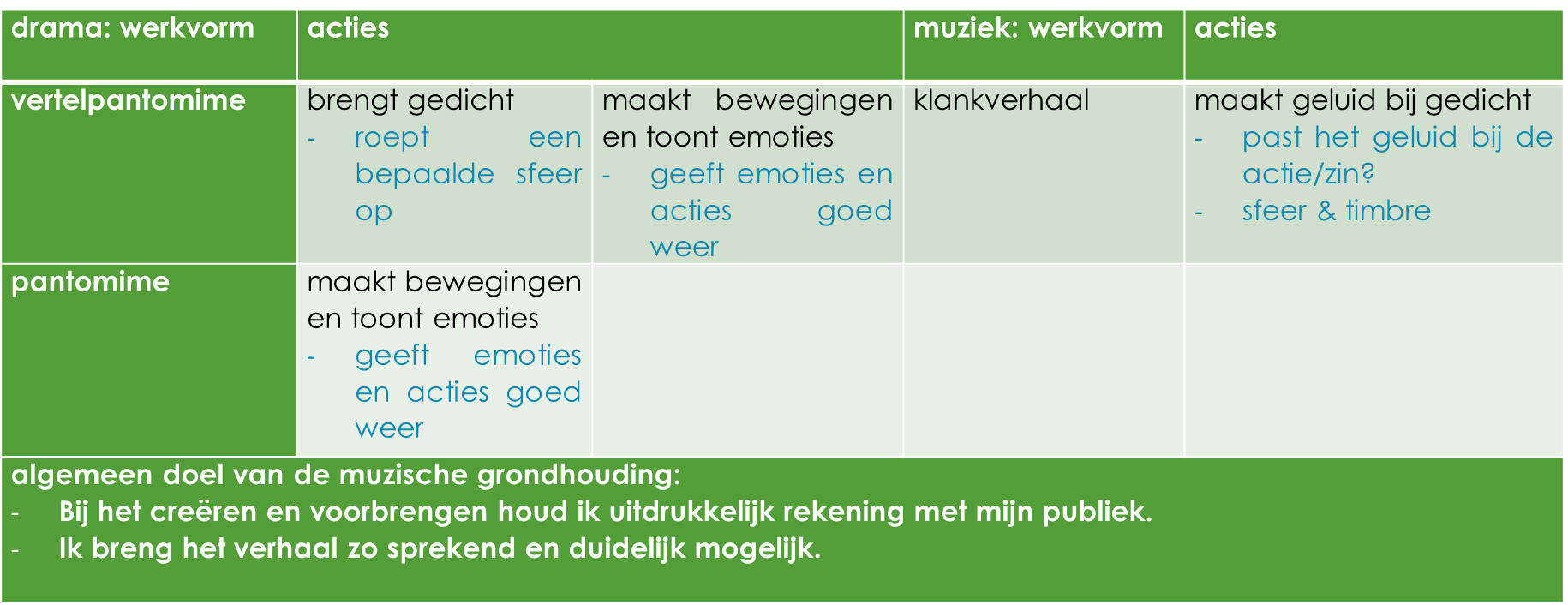 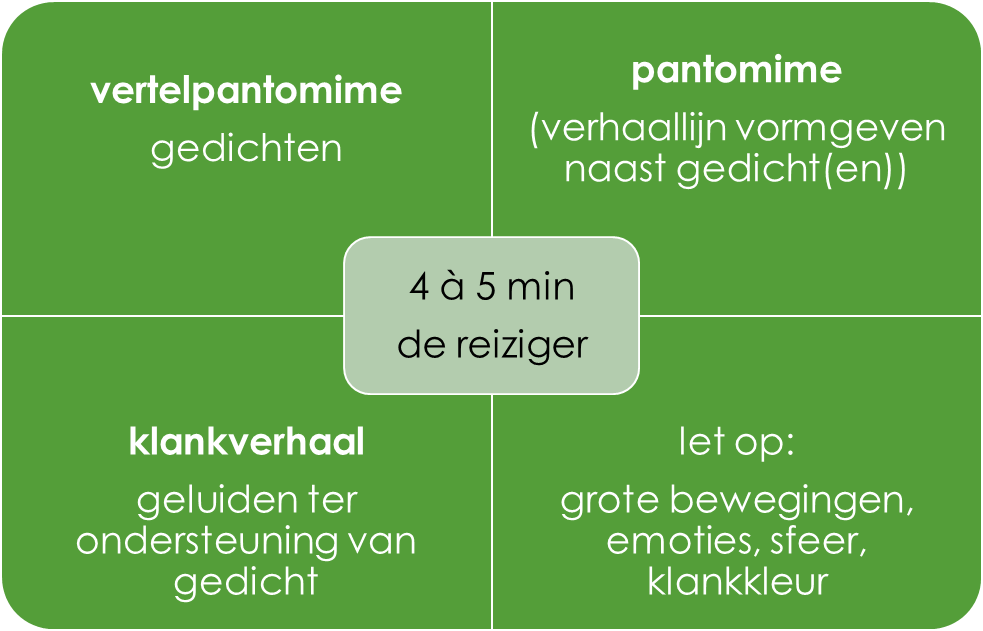 slotVoorbrengen creatiesDe leerlingen vullen een evaluatiebriefje in.Bespreek kort elke creatie:- pantomime: mimiek? Gebaren voldoende groot?- vertelpantomime: bijpassende geluiden?- klankverhaal: bijpassende geluiden? Juiste sfeer? Hoe was timbre?focusdoelik kan een gedicht schrijven a.d.h.v. een bepaalde methode in het thema ‘de reiziger’focusdoelik kan een gedicht schrijven a.d.h.v. een bepaalde methode in het thema ‘de reiziger’Oriëntatie | 5’brainstormVerwerving |25’Wat is een gedicht?opwarmingHoe maak je een gedicht?Verwerking |30’klasgedichtzelf aan de slagSlot |15’evaluatie: poëziemuseumwerkvormklassikale verwerving & individuele verwerking a.d.h.v. PowerPointwerkvormklassikale verwerving & individuele verwerking a.d.h.v. PowerPointmateriaalbijlagenper leerling kladpapier of een kladschriftP1 van A naar B Nederlands poëzie (PowerPoint voor de leerkracht)eventueel foto’s of voorwerpen in het thema ‘de reiziger’
W1 evaluatiebriefje Nederlands poëzie(enkelzijdig afdrukken voor alle leerlingen, 2 briefjes op 1 bladzijde)eventueel boeken, kranten en extra materiaal om gedichten op basis van voorwerpen te makenfocusdoelik kan in groep een gedicht verwerken tot een toonmoment rond ‘de reiziger’ door (vertel)pantomime als techniek te gebruiken, ondersteund met bijpassende geluiden (klankverhaal).focusdoelik kan in groep een gedicht verwerken tot een toonmoment rond ‘de reiziger’ door (vertel)pantomime als techniek te gebruiken, ondersteund met bijpassende geluiden (klankverhaal).Oriëntatie | 5’intro onderwerp ‘de reiziger’Verwerving |20’opwarmingverkennen werkvorm dramaverkennen werkvorm muziekVerwerking |50’inoefenen dramainoefenen muziekeindopdrachtSlot |25’toonmomentzelf- en groepsevaluatiewerkvormklassikale verwerving & verwerking in groep a.d.h.v. PowerPointwerkvormklassikale verwerving & verwerking in groep a.d.h.v. PowerPointmateriaalbijlagenallerlei voorwerpen & materiaal om geluiden te makenP2 van A naar B drama & muziek(PowerPoint voor de leerkracht)zonnebrilB2 pantoscenario’s (afdrukken per groepje of projecteren, 3 scenario’s op 1 bladzijde)B2 oefengedicht vertelpantomime(afdrukken per groepje of projecteren,1 gedicht op 1 bladzijde)W2 evaluatiebriefje drama & muziek(enkelzijdig afdrukken voor alle leerlingen, 1 briefje op 1 bladzijde)B2 alternatieve gedichten drama & muziek(indien niet eerst les Nederlands poëzie gedaan)